NORBERGS RID- OCH TRAVKLUBB 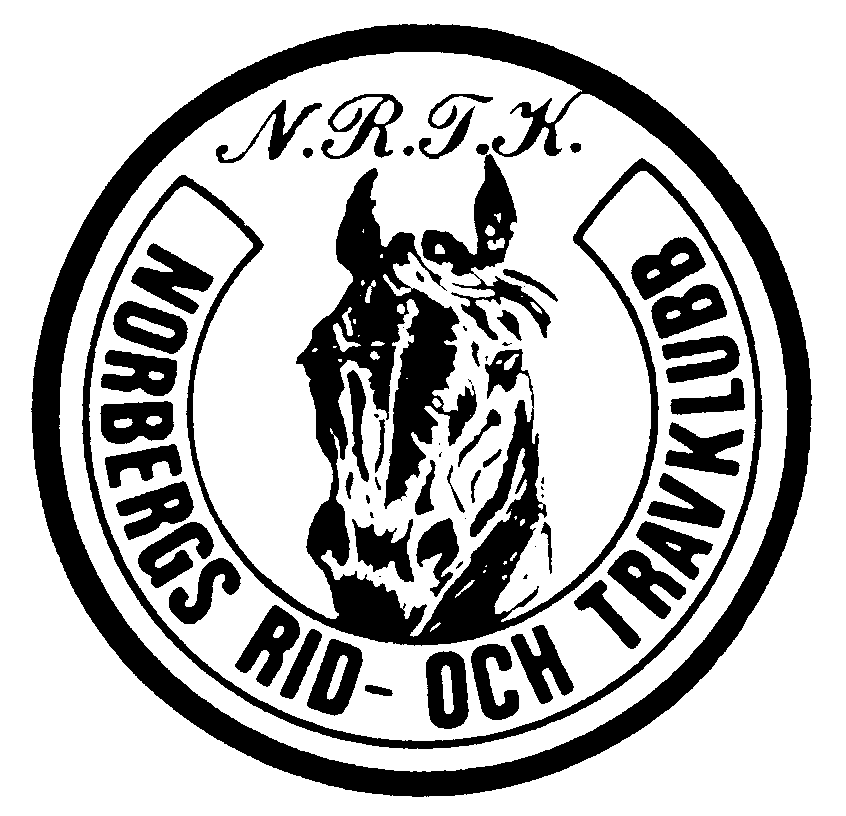 tävlingar på Mimerbanan – NorbergTorsdag 11 juli 2019LOPP 5	NORBERGS STJÄRNKUSK 2019För speciellt inbjudna körsvenner.	Ponny kat. AFlygande start		Lätt bana		           Hederspriser	Hästens namn	Distans	Använd tid	Kmtid		ev.odds	Körsven1	Walle Wärsting	1140	4.00,0	3.30,5	10		Tobias Back2	Nordanåkers Glenn	1140	4.01,0	3.31,4	    35		Björn Grobecker3	Sjöängens Onyx	1140	4.40,0	4.05,6	    17		Åsa BackströmIcke startande: -Vunnet: Anmärkningar: Slättens Spotify struken och ersätts av Nordanåkers Glenn.Omsättning i loppet:  70 kr		varav på vinnare:   40  krOdds:   1.00	per 5 kr bong:   5   kr 